Year 6 Maths
Developing activityLesson 4
LO: TBAT divide numbers using short division.
Success Criteria:Model
Short division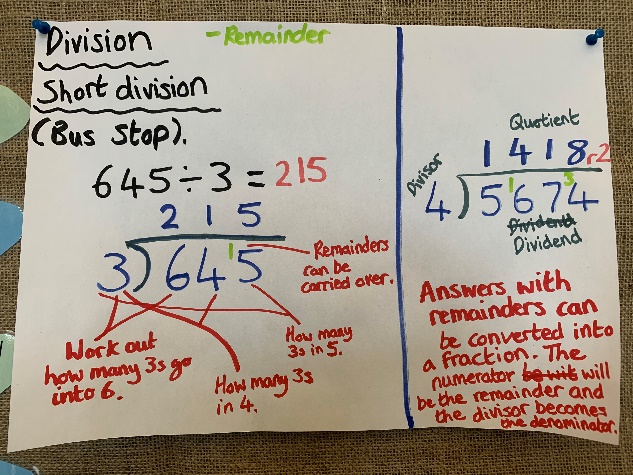 
Now you try…
								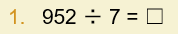 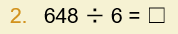 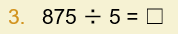 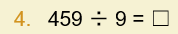 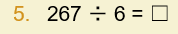 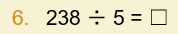 
Then, create 3 of your own!	
Year 6 Maths   
Expected/ Greater depth activity

Lesson 4
LO: TBAT use division in a range of contexts.Task:You are going apply your knowledge of division to solve several maths problems.Success Criteria:Recap: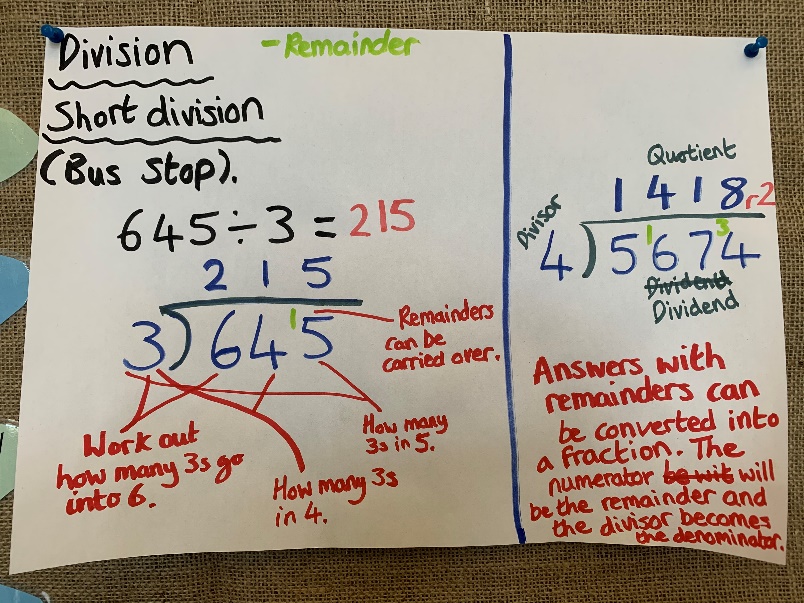 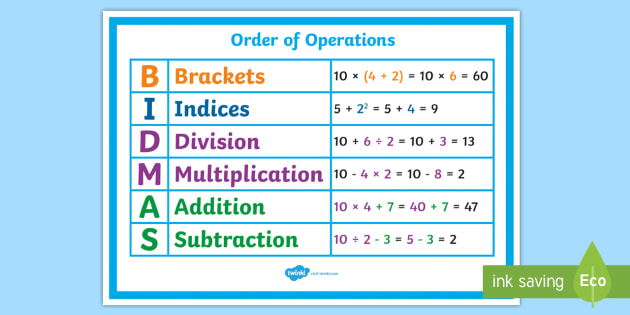 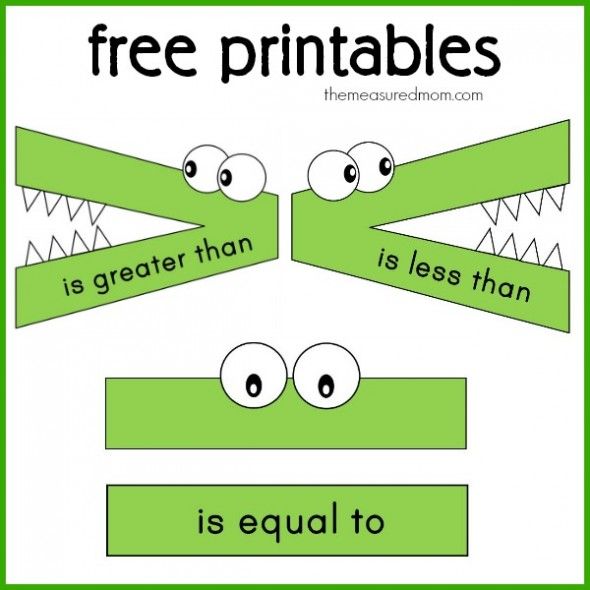 Year 6 Maths
Main activity
Complete at least 2 columns, more if you can!Write out the division using the bust stop methd.Work out how many of the divisor go into each digit of the number.Remember to carry the remainder over.Check your answer.For written methods ensure your layout is correct.When dividing with decimals ensure your answers also have decimals.When dividing fractions, divide the numerator and keep the denominator the same.Task 1Task 2Task 3Task 4PracticeHave a go at these divisions. Convert your remainders into fractions: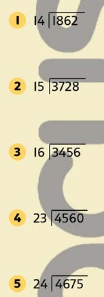 ArithmeticHave a go at these subtractions. 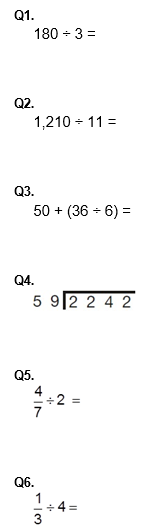 ReasoningExplain your answers.Task 1
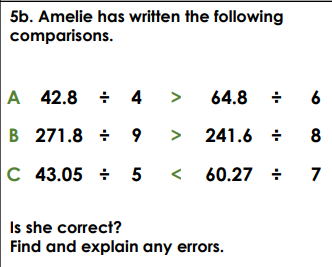 Task 2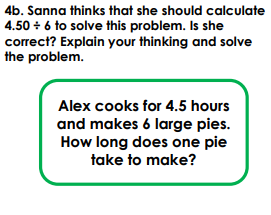 Problem solvingTask 1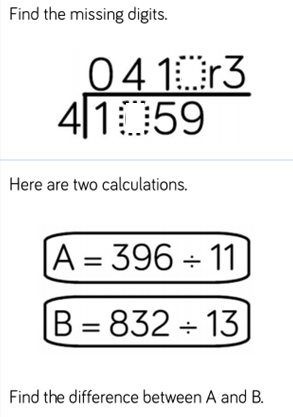 Task 2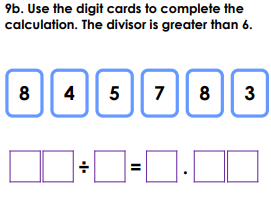 